Start your journey to becoming a Logan County Foster Parent.
Contact our department of human services resource team to express your interest
Complete and Submit an Application
Attend Logan County Department and state-sponsored Core foster parent training
Participate in a comprehensive family assessment
Participate in ongoing training to help build your skills as a foster parent

Welcome to the Team!
Dear Prospective Parent,              Thank you for your interest in learning more about Logan County’s Foster Care Program. We applaud your desire to open your heart and home to your community’s foster children.               YOU have the opportunity to make a difference in a youth’s life. YOU have the capability to strengthen parents in our community and assist a child in returning home to a safe environment.               We understand this is a big commitment for your family, the rewards are real, and we hope that your family takes this chance to support our local kids.               Please contact us with the number listed on the back of this brochure if you have questions or would like to receive an application packet. We look forward to hearing from you!Logan County ProvidesMonthly Support MeetingsSpecialized trainingsFinancial AssistanceMonthly maintenance paymentsOne time clothing allowanceMedical insurance (Medicaid)Peer support from other foster parentsAgency support fromCaseworkersCase AidesMental Health 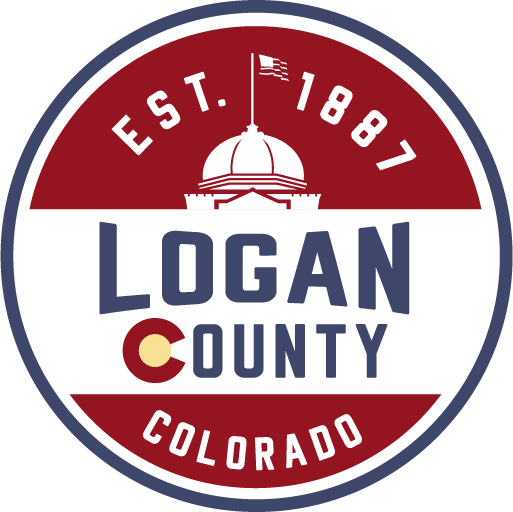 Call to learn more about how you can support children of all ages in your community.Resource UnitLogan County Department of Human Services 508 S. 10th Avenue  Sterling, CO 80751Phone: 970-522-2194Nichole Lee ext. 2340 Nichole.Lee@state.co.usBreanna Souffrant ext. 2970 Breanna.Kelsch@state.co.us Crystal Jackson ext. 2580 Crystal.Jackson@state.co.usFor more information, visit our website at:https://www.loganfostercare.orgDid you know Foster Parents are…Single, married, or divorced
With or without children
Age 21 and older
All income and education levels
Men, Women, and LGBTQ 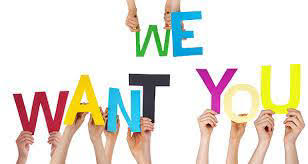 JUST LIKE YOU!SUPPORT KIDS IN FOSTER CAREYOU could be the missing piece.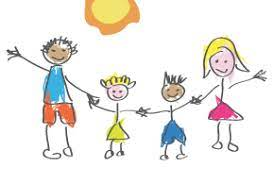 Logan County Department of Human Services
970-522-2194              Extension 2340 or 2970 Step Out for Kids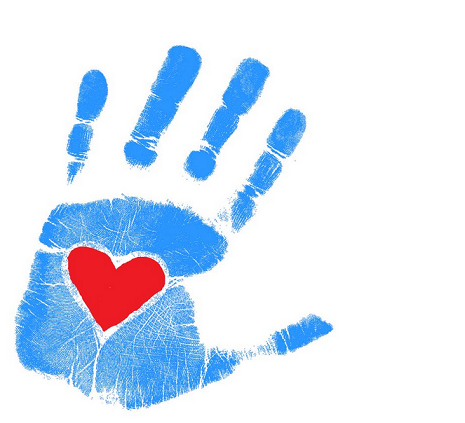                This is a program ran by Logan County’s Child Welfare Resource Unit that supports Logan County’s kids who are in foster care.Funding earned through this program has been used to:Pay for various campsPurchase sports equipment Pay for dance classesHelp pay for class rings or letter jacketsProvide training/support to families that provide care to our foster kids.Interested in Helping?           Attend our annual Chili Supper and Silent Auction. Date and Location vary each year.                                     Or            Call and ask for other ideas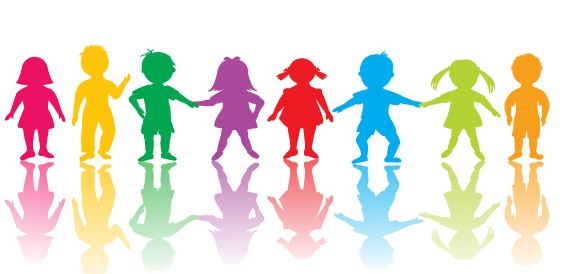 